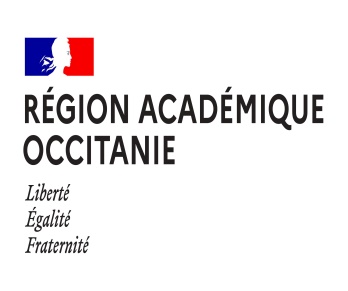 NOM – PRENOM :……………………………………………………………………………………………………………...CORPS / GRADE : …………………………………… DISCIPLINE (pour les enseignants) : …………………………..ADRESSE PROFESSIONNELLE : …………………………………………………………………………………………..TELEPHONE : ……………………………………… ADRESSE ELECTRONIQUE : ……………………………………DESCRIPTION DE L’ACTIVITE PRINCIPALE EXERCEE : ETABLISSEMENT /SERVICE : ………………………………………………………………………………………………Fonctions exercées : …………………………………………………………………………………………………………..Exercez-vous ces fonctions :       □ à temps complet               □ à temps partiel (quotité : …………)Position administrative pendant la période de cumul : □ activité                                                                  □ congé parental□ congé de formation professionnelle                     □ autres (préciser) : …………………………...PROJET DE CUMUL AVEC UNE ACTIVITE ACCESSOIRE :ATTENTION : la demande d’autorisation doit être préalable à la date de début de l’activité.A – DESCRIPTION DE L’ACTIVITE ENVISAGEE :Préciser s’il s’agit :□ d’une activité publique Nom et adresse de l’établissement : (préciser si Etat, collectivités territoriales, organisme public….) : ………………………………………………………………………………………………………………………………….......................................................................................................................................................................................□ d’une activité privée Nom et adresse de l’établissement : ………………………………………………………………………………………...…………………………………………………………………………………………………………………………………....Nature de l’activité accessoire : ………………………………………………………………………………………………………………………………………………………………………………………………………………………………….Situation dans l’activité accessoire (contractuel, vacataire…) : ……………………………………………………….Temps de travail consacré à cette activité  (nombre d’heures hebdomadaires /annuelles) : ……………………...…………………………………………………………………………………………………………………………………….Période à prendre en compte pour cette activité : du …………………………….. au ………………………………Modalités de rémunération de l’activité :Forme de la rémunération : Traitement (préciser l’indice) – Indemnités – Honoraires – Vacations (préciser le taux horaire) – Autre forme (préciser) : ……………………………………………………………………………………………Montant annuel de la rémunération : ………………………………………………………………………………………...Conditions de réalisation de l’activité (préciser les jours et horaires de l’activité) : ……………………………………………………………………………………………………………………………………………………………………....B – AUTRES ACTIVITES ACCESSOIRES AU TITRE DE CETTE PRESENTE ANNEE SCOLAIRE : Avez-vous déjà eu des autorisations de cumul d’activités au titre de cette présente année scolaire ? □ Oui                                      □ NonEn cas de réponse positive, veuillez décrire précisément ces activités (nature de l’activité, caractère public ou privé, durée, périodicité et horaires, montant de la rémunération…) : …………………………………………………...…………………………………………………………………………………………………………………………………....…………………………………………………………………………………………………………………………………….DECLARATION SUR L’HONNEURDemande à transmettre : Pour les personnels enseignants du premier degré du département de l’Hérault :Service des personnels enseignants 1er degré de l’Hérault (SPE34)Mel : ce.dsden34-diper@ac-montpellier.fr - Tél secrétariat : 04.67.91.52.71 Pour les personnels enseignants du premier degré du département du GardDivision des ressources humaines 1er degré du Gard (DRH30)Mel : ce.dsden30-dpe@ac-montpellier.fr- Tél secrétariat : 04.66.62.86.06Pour les personnels enseignants du premier degré du département de l’Aude :Division des personnels enseignants 1er degré de l’Aude (DIPER11)Mel : diper11@ac-montpellier.fr  – Téléphone : 04.68.11.57.84Pour les personnels enseignants du premier degré du département de la Lozère :Division des ressources humaines et des emplois du 1er degré de la Lozère (DRHE48)Mel : ce.ia48drh@ac-montpellier.fr – Tél secrétariat : 04.66.49.51.13 /51.26Pour les personnels enseignants du premier degré du département des Pyrénées Orientales :Direction des ressources humaines et des emplois du 1er degré des Pyrénées Orientales (DRHE66)Mel : ce.dsden66srhe@ac-montpellier.fr – Téléphone : 04 68 66 28 62 